INDICAÇÃO Nº 1159/2023Assunto: Solicita ao Senhor Prefeito Municipal que determine ao setor competente da Administração, manutenção e troca de lâmpadas queimada no poste de iluminação pública na rua Sílvio Américo Gori, Frente ao Número 25 – Jardim Nice, conforme especifica. Senhor Presidente:CONSIDERANDO que a rua está escura, tornando-se um ambiente propício para a ocorrência de acidentes e atos criminosos. Além disso, a escuridão presente compromete a segurança de todos os que transitam pela região, incluindo pedestres, ciclistas, motoristas e moradores do local.INDICO, ao Sr. Prefeito Municipal, nos termos do Regimento Interno desta Casa de Leis, que se digne Sua Excelência determinar ao setor competente da Administração para que execute a substituição imediata da lâmpada que está queimada na Rua Sílvio Américo Gori, frente ao número 25 -Jardim Nice..                                      SALA DAS SESSÕES, 01 de junho de 2023.                             FERNANDO SOARES		VEREADOR-PSDB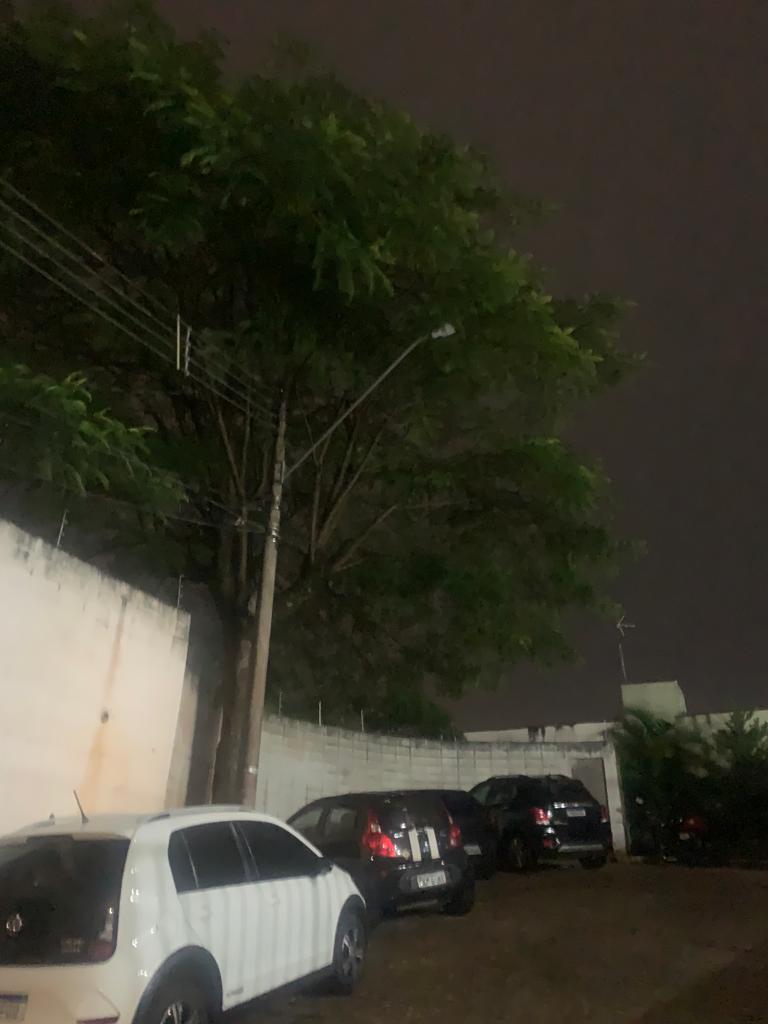 